	2015年3月24日，日内瓦尊敬的先生/女士，1	依据2015年1月21日的第137号电信标准化局通函，并应参加第5研究组会议（2014年12月8至19日，科钦）的成员的要求，按照世界电信标准化全会（2012年，迪拜）第1号决议第7节的规定，将上述课题提请删除。2	截至2015年3月21日，删除此课题的条件已经成熟。没有反对删除此课题的意见。因此，第1/5号课题（用于宽带接入的铜缆、网络和光纤连接硬件）予以删除。顺致敬意！电信标准化局主任
李在摄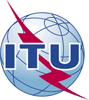 国际电信联盟电信标准化局国际电信联盟电信标准化局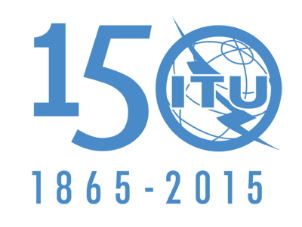 文号：电信标准化局第146号通函COM 5/CB-	致国际电联各成员国主管部门电话：
传真：电子
邮件：

+41 22 730 6301+41 22 730 5853tsbsg5@itu.int抄送：-	ITU-T部门成员；-	ITU-T部门准成员；-	ITU-T学术成员；-	第5研究组正副主席；-	电信发展局主任；-	无线电通信局主任事由：删除第1/5号课题